ZAHTJEV ZA IZDAVANJE PRESLIKE MEDICINSKE DOKUMENTACIJEPodaci podnositelja zahtjeva_______________________________________(ime i prezime)_______________________________________		(adresa)__________________________________________(datum rođenja)_______________________________________		(OIB)______________________________________		(kontakt i email adresa)Molim da mi izdate presliku __________________________________________________________							(naziv dokumenta)s ___________________________________________________ iz ________________________.			(klinika/klinički zavod/zavod)				(datum/godina)U Zagrebu, _______________________			__________________________________			(datum)						(potpis podnositelja zahtjeva)Uz zahtjev je potrebno priložiti presliku osobne iskaznice.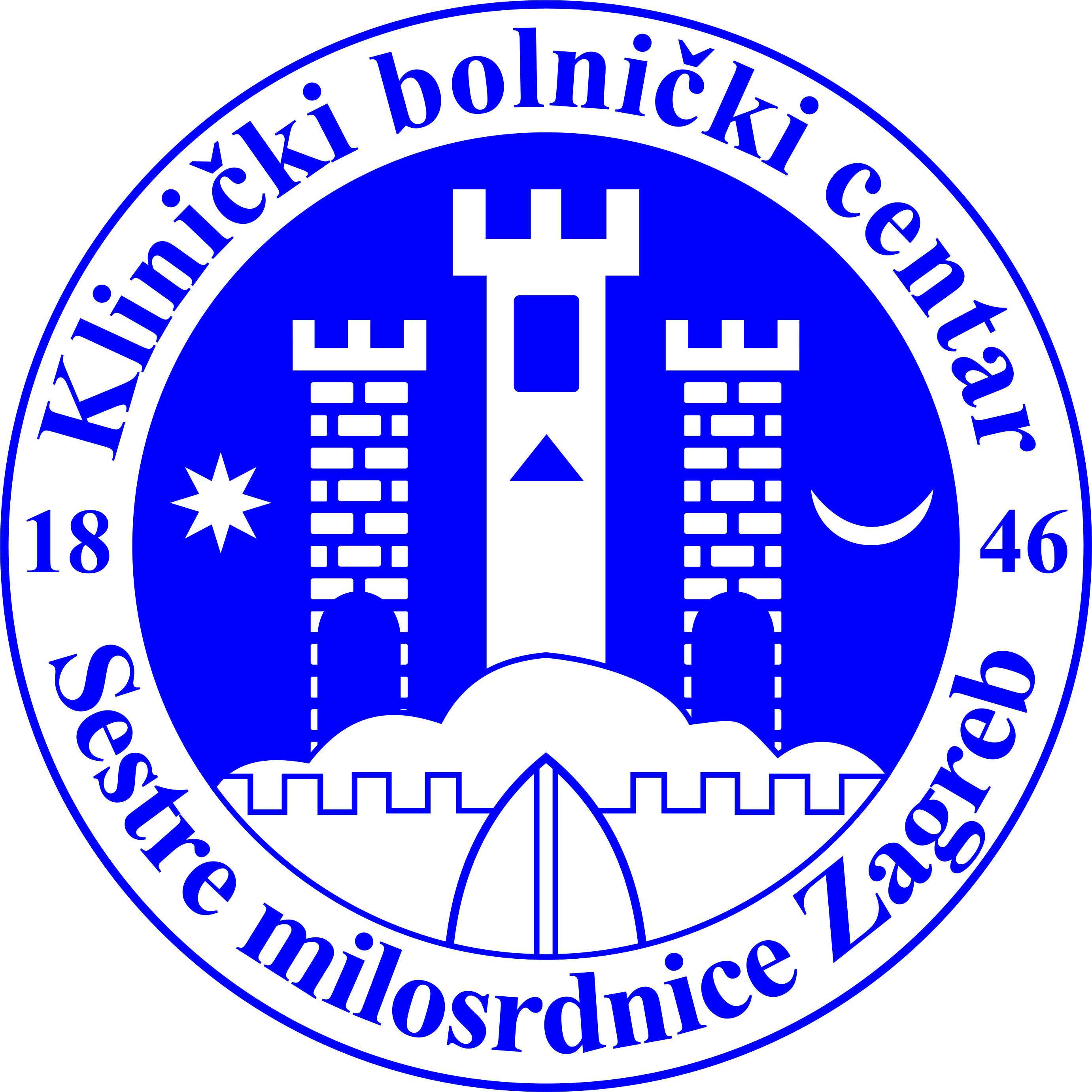 ____________________________SESTRE MILOSRDNICEVinogradska cesta 29					tel.: 01/3787 111HR-10000 Zagreb					fax.: 01/37 69 067Hrvatska